                                                       РЕШЕНИЕ     «    »                   2024г						         №                                                            с.ДылымОтчет председателя КСП о работе контрольно – счетной                                             палаты МР «Казбековский район» за 2023 год.Заслушав и обсудив отчет - председателя контрольно – счетной палаты МР «Казбековский район» Зиявдинова Ш.А., Собрание депутатов МР «Казбековский район»                                                               Решило:1.Считать работу контрольно – счетной палаты МР «Казбековский район» за       2023 год  _____________________________________.2.Усилить контроль за:- исполнением бюджета муниципального образования «Казбековский район».- соблюдением бюджетного законодательства получателями бюджетных средств.- получением и целевым расходованием средств дорожного фонда.3.Опубликовать данное решение в районной газете «Чапар» и разместить на   официальном сайте администрации МР «Казбековский район».4.  Решение вступает в силу с момента его подписания. Председатель							        Гирисханов Г.М.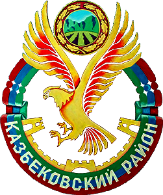 МУНИЦИПАЛЬНОЕ ОБРАЗОВАНИЕ «КАЗБЕКОВСКИЙ РАЙОН»СОБРАНИЕ ДЕПУТАТОВ МУНИЦИПАЛЬНОГО РАЙОНА